ОТЧЕТо выполнении муниципального заданияза	2018 год и на плановый период 2019 и 2020 годовот«_21_ » __января__	2019  г.Муниципальное бюджетное дошкольное образовательное учреждение«Детский сад «Родничок»(наименование муниципального учреждения)11.784.0, 11.785.0(код муниципальной услуги)1Периодичность: 1 раз в годЧАСТЬ 1. Сведения об оказываемых муниципальных услугахРАЗДЕЛI. Уникальный номер муниципальной услуги по базовому (отраслевому) перечню: 11784000301000201002100Наименование муниципальной услуги: реализация основных общеобразовательных программ дошкольного образования.Категории потребителей муниципальной услуги:  физические лица____________________________________________________________Показатели, характеризующие содержание, условия (формы), а также среднегодовой размер платы за оказание муниципальной услуги:5. Сведения о фактическом достижении показателей, характеризующих объем и (или) качество муниципальной услуги:5.1. Показатели, характеризующие объем муниципальной услуги:5.2. Показатели, характеризующие качество муниципальной услуги:РАЗДЕЛ II. Уникальный номер муниципальной услуги по базовому (отраслевому) перечню: 11784000301000301001100Наименование муниципальной услуги: реализация основных общеобразовательных программ дошкольного образования.Категории потребителей муниципальной услуги:  физические лица____________________________________________________________Показатели, характеризующие содержание, условия (формы), а также среднегодовой размер платы за оказание муниципальной услуги:5. Сведения о фактическом достижении показателей, характеризующих объем и (или) качество муниципальной услуги:5.1. Показатели, характеризующие объем муниципальной услуги:5.2. Показатели, характеризующие качество муниципальной услуги:РАЗДЕЛ III. Уникальный номер муниципальной услуги по базовому (отраслевому) перечню: 11785001100200009002100Наименование муниципальной услуги: присмотр и уход.Категории потребителей муниципальной услуги:  физические лица____________________________________________________________Показатели, характеризующие содержание, условия (формы), а также среднегодовой размер платы за оказание муниципальной услуги:5. Сведения о фактическом достижении показателей, характеризующих объем и (или) качество муниципальной услуги:5.1. Показатели, характеризующие объем муниципальной услуги:5.2. Показатели, характеризующие качество муниципальной услуги:РАЗДЕЛ IV. Уникальный номер муниципальной услуги по базовому (отраслевому) перечню: 11785001100300005004100Наименование муниципальной услуги: присмотр и уход.Категории потребителей муниципальной услуги:  физические лица____________________________________________________________Показатели, характеризующие содержание, условия (формы), а также среднегодовой размер платы за оказание муниципальной услуги:5. Сведения о фактическом достижении показателей, характеризующих объем и (или) качество муниципальной услуги:5.1. Показатели, характеризующие объем муниципальной услуги:5.2. Показатели, характеризующие качество муниципальной услуги:ЧАСТЬ 2. Сведения о выполняемых работах41. Уникальный номер работы по базовому (отраслевому) перечню:______________________________________________________________________2. Наименование работы: _________________________________________________________________________________________________________3. Категории потребителей работы:_________________________________________________________________________________________________4. Показатели, характеризующие содержание, условия (формы) выполнения работы:Сведения о фактическом достижении показателей, характеризующих объем и (или) качество работы:Показатели, характеризующие объем работы:5.2. Показатели, характеризующие качество работы:ЧАСТЬ 3Сведения о фактическом достижении иных показателей, связанных с выполнением муниципального задания _______________________________________________________________________________________________________________________________1	В соответствии с Общероссийским классификатором видов экономической деятельности.2	Формируется при установлении муниципального задания на оказание муниципальной (муниципальных) услуги (услуг) и работы (работ) и содержит требования к оказанию муниципальной (муниципальных) услуги (услуг) отдельно по каждой из муниципальных услуг с указанием порядкового номера раздела.3	Формируется при установлении муниципального задания на оказание муниципальной (муниципальных) услуги (услуг) и работы (работ) и содержит требования к выполнению работы (работ) отдельно по каждой из работ с указанием порядкового номера раздела.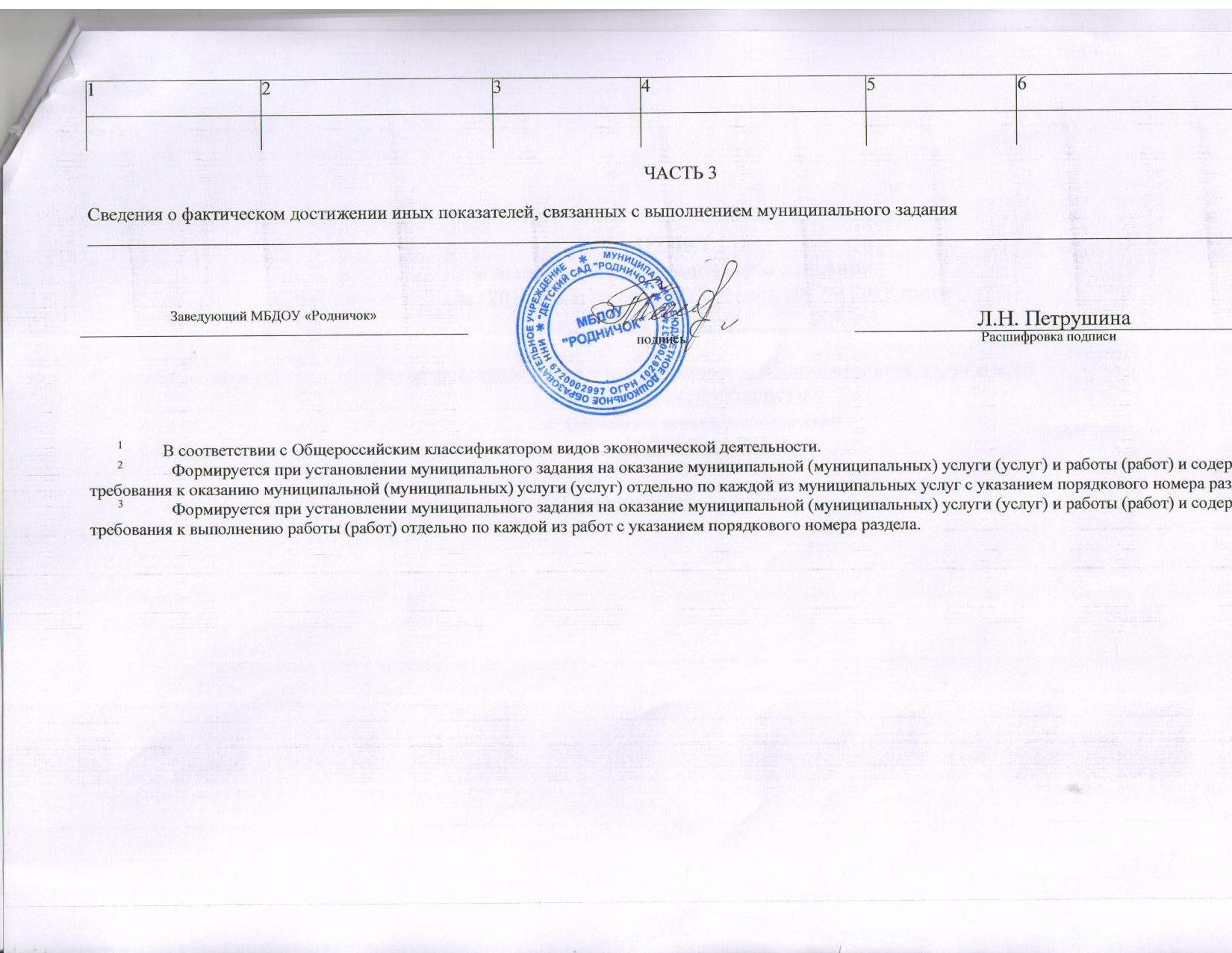 УникальныйномерреестровойзаписиПоказатель, характеризующий содержание муниципальной услугиПоказатель, характеризующий содержание муниципальной услугиПоказатель, характеризующий содержание муниципальной услугиПоказатель, характеризующий условия (формы) оказания муниципальной услугиПоказатель, характеризующий условия (формы) оказания муниципальной услугиУникальныйномерреестровойзаписиВиды образовательных программКатегория потребителейВозраст обучающихсяФормы получения образования  Формы обучения12345611784000301000201002100Основная образовательная программа дошкольного образованияФизические лицаот 1 года до 3 летВ организации, осуществляющей образовательную деятельностьОчнаяУникальный номер реестровой записиПоказатель объема муниципальной услугиПоказатель объема муниципальной услугиПоказатель объема муниципальной услугиПоказатель объема муниципальной услугиПоказатель объема муниципальной услугиПоказатель объема муниципальной услугиПоказатель объема муниципальной услугиУникальный номер реестровой записинаименованиепоказателяединицаизмеренияутверждено в муниципальном задании на годисполненонаотчетнуюдатудопустимое (возможное) отклонение, установленное в муниципальном задании, %отклонение,превышающеедопустимое(возможное)значение:гр.5/гр.4**100причиныотклонения1234567811784000301000201002100Число обучающихсяЧеловек421050Отчисление детейЧисло человеко-дней обученияЧеловеко-день9883201032 Низкий уровень доходовУникальны й номер реестровой записиПоказатель качества муниципальной услугиПоказатель качества муниципальной услугиПоказатель качества муниципальной услугиПоказатель качества муниципальной услугиПоказатель качества муниципальной услугиУникальны й номер реестровой записинаименованиепоказателяединицаизмеренияутверждено в муниципальном задании на годисполненонаотчетнуюдатупричиныотклонения12345611784000301000201002100Уровень травматизмапроцент00-11784000301000201002100Доля родителей (законных представителей, удовлетворенных качеством услугипроцент100100-УникальныйномерреестровойзаписиПоказатель, характеризующий содержание муниципальной услугиПоказатель, характеризующий содержание муниципальной услугиПоказатель, характеризующий содержание муниципальной услугиПоказатель, характеризующий условия (формы) оказания муниципальной услугиПоказатель, характеризующий условия (формы) оказания муниципальной услугиУникальныйномерреестровойзаписиВиды образовательных программКатегория потребителейВозраст обучающихсяФормы получения образования  Формы обучения12345611784000301000301001100Основная образовательная программа дошкольного образованияФизические лицаот 3 до 8 летВ организации, осуществляющей образовательную деятельностьОчнаяУникальный номер реестровой записиПоказатель объема муниципальной услугиПоказатель объема муниципальной услугиПоказатель объема муниципальной услугиПоказатель объема муниципальной услугиПоказатель объема муниципальной услугиПоказатель объема муниципальной услугиПоказатель объема муниципальной услугиУникальный номер реестровой записинаименованиепоказателяединицаизмеренияутверждено в муниципальном задании на годисполненонаотчетнуюдатудопустимое (возможное) отклонение, установленное в муниципальном задании, %отклонение,превышающеедопустимое(возможное)значение:гр.5/гр.4**100причиныотклонения1234567811784000301000301001100Число обучающихсяЧеловек12140011784000301000301001100Число человеко-дней обученияЧеловеко-день296419141065Низкий уровень доходовУникальны й номер реестровой записиПоказатель качества муниципальной услугиПоказатель качества муниципальной услугиПоказатель качества муниципальной услугиПоказатель качества муниципальной услугиПоказатель качества муниципальной услугиУникальны й номер реестровой записинаименованиепоказателяединицаизмеренияутверждено в муниципальном задании на годисполненонаотчетнуюдатупричиныотклонения12345611784000301000301001100Уровень травматизмаПроцент %0011784000301000301001100Доля родителей (законных представителей, удовлетворенных качеством услугиПроцент %100100УникальныйномерреестровойзаписиПоказатель, характеризующий содержание муниципальной услугиПоказатель, характеризующий содержание муниципальной услугиПоказатель, характеризующий условия (формы) оказания муниципальной услугиУникальныйномерреестровойзаписиКатегория потребителейВозраст обучающихсяСправочник периодов пребывания123411785001100200009002100Физические лицаот 1 года до 3 лет9 часовУникальный номер реестровой записиПоказатель объема муниципальной услугиПоказатель объема муниципальной услугиПоказатель объема муниципальной услугиПоказатель объема муниципальной услугиПоказатель объема муниципальной услугиПоказатель объема муниципальной услугиПоказатель объема муниципальной услугиУникальный номер реестровой записинаименованиепоказателяединицаизмеренияутверждено в муниципальном задании на годисполненонаотчетнуюдатудопустимое (возможное) отклонение, установленное в муниципальном задании, %отклонение,превышающеедопустимое(возможное)значение:гр.5/гр.4**100причиныотклонения1234567811785001100200009002100Число обучающихсяЧеловек421050Отчисление детей11785001100200009002100Число человеко-дней обученияЧеловеко-день9883201032Низкий уровень доходовЧисло человеко-часов пребыванияЧеловеко-час88922880Низкий уровень доходовУникальны й номер реестровой записиПоказатель качества муниципальной услугиПоказатель качества муниципальной услугиПоказатель качества муниципальной услугиПоказатель качества муниципальной услугиПоказатель качества муниципальной услугиУникальны й номер реестровой записинаименованиепоказателяединицаизмеренияутверждено в муниципальном задании на годисполненонаотчетнуюдатупричиныотклонения12345611785001100200009002100Уровень травматизмаПроцент %0011785001100200009002100Доля родителей (законных представителей, удовлетворенных качеством услугиПроцент %100100УникальныйномерреестровойзаписиПоказатель, характеризующий содержание муниципальной услугиПоказатель, характеризующий содержание муниципальной услугиПоказатель, характеризующий условия (формы) оказания муниципальной услугиУникальныйномерреестровойзаписиКатегория потребителейВозраст обучающихсяСправочник периодов пребывания123411785001100300005004100Физические лицаот 3 до 8 лет9 часовУникальный номер реестровой записиПоказатель объема муниципальной услугиПоказатель объема муниципальной услугиПоказатель объема муниципальной услугиПоказатель объема муниципальной услугиПоказатель объема муниципальной услугиПоказатель объема муниципальной услугиПоказатель объема муниципальной услугиУникальный номер реестровой записинаименованиепоказателяединицаизмеренияутверждено в муниципальном задании на годисполненонаотчетнуюдатудопустимое (возможное) отклонение, установленное в муниципальном задании, %отклонение,превышающеедопустимое(возможное)значение:гр.5/гр.4**100причиныотклонения1234567811785001100300005004100Число обучающихсяЧеловек121410117Зачисление детей11785001100300005004100Число человеко-дней обученияЧеловеко-день296419141065Низкий уровень доходовЧисло человеко-часов пребыванияЧеловеко-час2667617226Низкий уровень доходовУникальны й номер реестровой записиПоказатель качества муниципальной услугиПоказатель качества муниципальной услугиПоказатель качества муниципальной услугиПоказатель качества муниципальной услугиПоказатель качества муниципальной услугиУникальны й номер реестровой записинаименованиепоказателяединицаизмеренияутверждено в муниципальном задании на годисполненонаотчетнуюдатупричиныотклонения12345611785001100300005004100Уровень травматизмаПроцент %0011785001100300005004100Доля родителей (законных представителей, удовлетворенных качеством услугиПроцент %100100УникальныйномерреестровойзаписиПоказатель, характеризующий содержание работыПоказатель, характеризующий содержание работыПоказатель, характеризующий содержание работыПоказатель, характеризующий условия (формы) выполнения работыПоказатель, характеризующий условия (формы) выполнения работыУникальныйномерреестровойзаписиУникальныйномерреестровойзаписи(наименованиепоказателя)(наименованиепоказателя)(наименованиепоказателя)(наименованиепоказателя)(наименованиепоказателя)123456УникальныйномерреестровойзаписиПоказатель объема работыПоказатель объема работыПоказатель объема работыПоказатель объема работыПоказатель объема работыПоказатель объема работыПоказатель объема работыПоказатель объема работыУникальныйномерреестровойзаписинаименованиепоказателяединицаизмеренияутверждено в муниципальном задании на годисполненонаотчетнуюдатудопустимое (возможное) отклонение, установленное в муниципальном задании, %отклонение,превышающеедопустимое(возможное)значение:гр.5/гр.4**100причиныотклоненияпричиныотклонения12345678Уникальны й номер реестровой записиПоказатель качества работыПоказатель качества работыПоказатель качества работыПоказатель качества работыПоказатель качества работыУникальны й номер реестровой записинаименованиепоказателяединицаизмеренияутверждено в муниципальном задании на годисполнено на отчетную датупричиныотклонения123456Заведующий МБДОУ «Родничок»                     Л.Н. Петрушина подписьРасшифровка подписи